RANDEVUNUZ  Tarih  Gün  Saat  BranşGelmemeniz durumunda lütfen haber veriniz.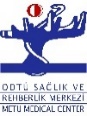 Tel: +90 312 210 4919